Incident Report		Washington Street UMC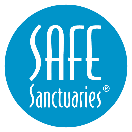      (Please print)Date of incident: 						 Time of incident: 					Children, youth or vulnerable adults involved (use back of form, if needed): Name					    Age	   Address					   Parent/guardianLocation of incident: 													Names of persons who witnessed the event (use back of form, if needed): Name				   Phone number		Name				   Phone numberDescribe event and actions taken (use back of form, if needed): 							By signing this form, I attest that it contains a true and accurate account of the incident described.Name: 						 Signature: 					 Date: 					    (print)This report was submitted to: 												